ΦΥΛΛΟ ΑΞΙΟΛΟΓΗΣΗΣΑνοίξτε την προσομοίωση http://geogr.eduportal.gr/astronomy/pagosmia_elxi/pag-elx11.htm  και απαντήστε στις παρακάτω ερωτήσεις:1)Πότε έχουμε συζυγία;____________________________________________________________________________________________2)Πότε έχουμε τετραγωνισμό;____________________________________________________________________________________________3)Τι είναι πλημμυρίδα;____________________________________________________________________________________________4)Τι είναι άμπωτη; ____________________________________________________________________________________________5)Ποιο ουράνιο σώμα πιστεύετε ότι ασκεί μεγαλύτερη επίδραση στο φαινόμενο της παλίρροιας; ____________________________________________________________________________________________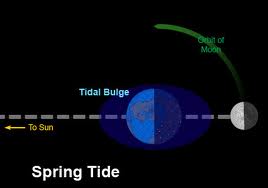 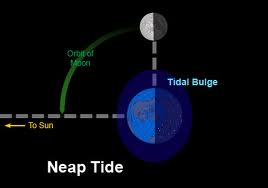 